ПРОЄКТ
УКРАЇНА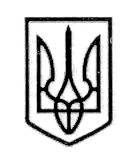 СТОРОЖИНЕЦЬКА МІСЬКА РАДАЧЕРНІВЕЦЬКОГО РАЙОНУ   ЧЕРНІВЕЦЬКОЇ ОБЛАСТІ                                              ІІ  сесія VII скликання                                       Р І Ш Е Н Н Я №        - 2/202022 грудня 2020 року						            м.СторожинецьПро затвердження Програми фінансової підтримкикомунальної установи «Сторожинецький інклюзивно – ресурсний центр» на 2021 рік	Керуючись Законом України «Про місцеве самоврядування в Україні»,міська рада вирішила:           1. Затвердити Програму фінансової підтримки комунальної установи «Сторожинецький інклюзивно – ресурсний центр» на 2021 рік (далі - Програма), що додається.         2. Координацію робіт, пов'язаних з виконанням Програми покласти на директора КУ «Сторожинецький Інклюзивно – ресурсний центр» Тамару ЧЕРНЯВСЬКУ.  3. Фінансовому відділу Сторожинецької міської ради (В.ДОБРА) при формуванні міського бюджету на  2021 рік, передбачити фінансування витрат, пов’язаних з виконанням Програми.          4. Контроль за виконанням рішення покласти на  першого заступника міського голови Ігоря БЕЛЕНЧУКА та на постійні комісії міської ради з питань освіти та науки, культури, фізкультури і спорту (В.БОЖЕСКУЛ) та з питань охорони здоров'я, соціального захисту населення, молодіжної політики (О.ВОЙЦЕХОВСЬКИЙ).Сторожинецький міський голова 	  		         Ігор МАТЕЙЧУК                                                                                                                                     Затверджено         Рішенням  ІІ  сесії Сторожинецької   міської ради    VIIІ скликання                                                                                                                                від 22.12.2020 року  №      - 2/2020       Програма фінансової підтримкикомунальної установи «Сторожинецький інклюзивно – ресурсний центр»на 2021 рікм. Сторожинець2020 рік1. Загальна характеристика Програми2. Визначення проблеми, на розв’язання якої спрямована Програма      ІРЦ є установою, що функціонує з метою забезпечення права дітей з особливими освітніми потребами віком від 2 до 18 років на здобуття дошкільної та загальної середньої освіти, в тому числі у професійно-технічних навчальних закладах, шляхом проведення психолого-педагогічної оцінки розвитку дитини, надання психолого-педагогічних, корекційно-розвиткових послуг та забезпечення системного кваліфікованого супроводження компенсуючого типу, учнів спеціальних  загальноосвітніх шкіл. Заклад потребує покращення умов функціонування та покращення матеріально-технічної бази.3. Мета та завдання Програми       Програма спрямована на забезпечення реалізації Законів України «Про освіту», «Про загальну середню освіту», «Про дошкільну освіту», «Про охорону дитинства», «Про місцеве самоврядування в Україні».Метою Програми є передбачення  грошових коштів на матеріальне забезпечення КУ «Сторожинецький Інклюзивно-ресурсний центр» та проведення масових заходів.4. Ресурсне забезпечення ПрограмиПередбачаються такі джерела фінансування:- кошти міського бюджету;- благодійні внески;- інші джерела не заборонені чинним законодавством.тис. грн.5. Заходи щодо реалізації Програми6. Керівництво та контроль за реалізацією Програми                   КУ «Сторожинецький Інклюзивно – ресурсний центр» є відповідальним за виконання запланованих у Програмі заходів, забезпечує їх реалізацію у повному обсязі і у визначені терміни.              Контроль за ходом виконання Програми покладений на постійні комісії міської ради з питань освіти та науки, культури, фізкультури і спорту та з питань охорони здоров'я, соціального захисту населення, молодіжної політики.               Відділ соціального захисту населення Сторожинецької міської ради до 1 березня 2021 року узагальнює, аналізує та подає інформацію про хід виконання Програми та дані на розгляд постійних комісій.                 Постійні комісії заслуховують на своєму засіданні інформацію про хід виконання Програми та подають на розгляд сесії проект рішення.Секретар міської ради                                                          Дмитро БОЙЧУК1.Ініціатор розроблення ПрограмиКУ «Сторожинецький Інклюзивно-ресурсний центр»2.Дата, номер і назва розпорядчого документу органу виконавчої влади про розроблення Програми3.Розробник ПрограмиКУ «Сторожинецький Інклюзивно-ресурсний центр»4.Співрозробник ПрограмиВідділ соціального захисту населення Сторожинецької міської ради5.Відповідальний виконавець ПрограмиКУ «Сторожинецький Інклюзивно-ресурсний центр»6.Учасник ПрограмиКУ «Сторожинецький Інклюзивно-ресурсний центр»7.Термін реалізації Програми2021 рік8.Перелік місцевих бюджетів, які приймають участь у виконанні Програми (для комплексних програм)міський бюджет9.Загальний обсяг фінансових ресурсів, необхідних для реалізації Програми, всього (грн.)307,410.В т.ч. бюджетних коштівз них коштів обласного бюджету-коштів районного бюджетукоштів міського бюджету307,411.Основні джерела фінансуванняміський бюджетДжерела фінансування ПрограмиОбсяги коштів, які пропонуються залучити на виконня Програми, по рокахВсього витрат на виконання ПрограмиДжерела фінансування Програми2021123Обсяг ресурсів всього в тому числі:307,4307,4Державний бюджет--Обласний бюджет--Міський бюджет307,4307,4Кошти не бюджетних джерел--№ п/пЗаходиТермін виконанняДжерела фінансуванняОрієнтований обсяг фінансування тис.грн.1.Придбання канцелярського приладдя2021 рікМіський бюджет22,02.Придбання комп’ютерної техніки2021 рікМіський бюджет51,53.Придбання миючих засобів2021 рікМіський бюджет6,54.Придбання спортивного інвентаря2021 рікМіський бюджет25,55.Придбання інтерактивного обладнання2021 рікМіський бюджет15,36.Придбання інвентаря для обслуговування приміщень2021 рікМіський бюджет7,67.Придбання матеріалів для проведення поточних ремонтних робіт2021 рікМіський бюджет10,58.Придбання меблів2021 рікМіський бюджет20,09.Придбання інтерактивного дидактичного обладнання2021 рікМіський бюджет25,010.Проведення масових заходів2021 рікМіський бюджет25,511.Встановлення об’єкту (приміщення ІРЦ) під охорону2021 рікМіський бюджет25,012.Оплата за послуги охорони приміщення2021 рікМіський бюджет8,013.Обладнання ресурсної кімнати2021 рікМіський бюджет65,0Всього:307,4